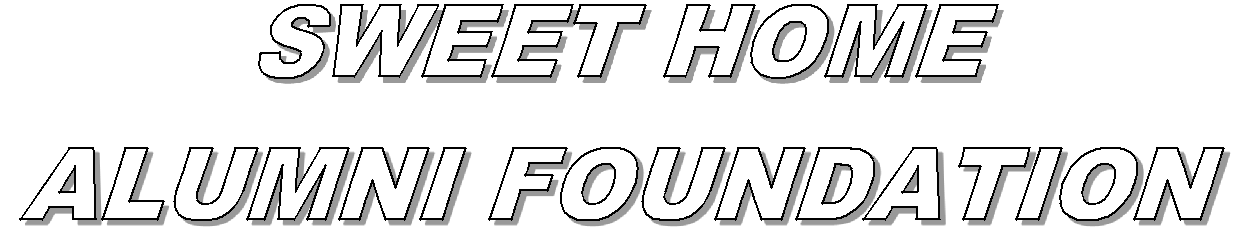 2020SCHOLARSHIP APPLICATION 	         For 2020-21 Academic Year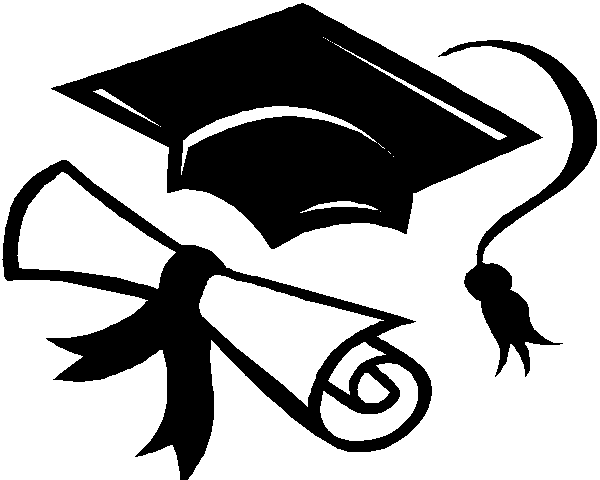 SWEET HOME ALUMNI FOUNDATIONPO BOX 83SWEET HOME, OREGON 97386MAUREEN SCANLON-HAYNES2020 SCHOLARSHIP APPLICATIONApplication Deadline: April 3, 2020Financial Information Sheet(This form is required only for the Maureen Scanlon-Haynes Scholarship and must be completed.  Seal in an envelope and include with SH AlumniFoundation application.)Scholarship is for students whose family income is less than $30,000FINANCIAL STATEMENTStudent’s Name: Current Address: Adj. Gross Income from federal				tax return (Form 1040,1040ez)				Non-taxable income (child							support, SSI, etc.)Total		Student’s Annual IncomeAdj. Gross Income from federaltax return (form 1040, 1040ez)	Non-taxable income: (childsupport, SSI, etc.)TotalI hereby release this information to the Sweet Home Alumni Foundation Scholarship Committee for consideration of my application. I understand that the Committee considers this information confidential and that it will be used only in consideration of my scholarship application. I further understand that the Committee may consist of individuals from the donors’ family._______________________________________	_______________________________________Parent’s Signature	Date	Student’s Signature	DateSUBMIT IN SEALED ENVELOPESWEET HOME ALUMNI FOUNDATION SCHOLARSHIPS 20202020-21 Academic Year	Application Deadline:  April 3, 2020Only one application is required for all the scholarships listed below. Please check all scholarship(s) for which you qualify and are applying. For those scholarships with extra selection requirements listed, all applications will still be considered but preference may be given to those applicants who meet the special selection requirements.Maureen Scanlon Haynes MemorialScholarshipFinancial need is a strong considerationAttach Financial Information SheetL David & Janice Horner Family ScholarshipPreference given to major in Agriculture, Business, or MusicCody McFarland Memorial ScholarshipPreference given to major in Automotive or Metal FabricationTim & JoAnn McQueary ScholarshipPreference given to major in School of Engineering, Technology, Science, and/or Medical FieldVirginia M. Dosser ScholarshipPreference given to Legal, Accounting, Technical or NursingNorm Davis Memorial ScholarshipMinimum 3.0 GPAMust be a 4-year wrestler with minimum of 2 years atSHHS2 letters of reference from community members and 2 letters of reference from school personnelJohn Seward Memorial ScholarshipMust be involved in SHHS SwimmingChuck Smith MemorialMinimum 2.0 GPAPreference given to Law Enforcement majorsMust attend a Community CollegeIf Law Enforcement major, one additional letter of recommendation from an active or retired person in Law Enforcement or Corrections must be included.If Law Enforcement major, include a brief statement regarding why applicant wishes to seek a career in Law Enforcement and/or CorrectionsRobbie Melcher Memorial Scholarship FundPreference given to applicants going into forestry and/or forestry engineering and/or applicants whose parents or family members worked in the logging industryFun Forest, Inc. ScholarshipPreference given to applicants going into forestry and/or forestry engineering and/or applicants whose parents or family members worked in the logging industrySweet Home Alumni Family MemberParent, grandparent or legal guardian must be SHHS AlumniLoren & Ev Emmert Family ScholarshipPreference given to majors in Medical or EducationDonald O and Texas L Driggs CommunityService ScholarshipMinimum 3.0 GPAProvide one-page letter that describes your volunteer work and commitment to community serviceGreg Hagle Memorial ScholarshipMinimum 3.0 GPAMust have participated in sports at Sweet Home HSKeesecker Family ScholarshipPreference given to students enrolling in a Christian College or in Biblical studiesWalraven-Schirmer ScholarshipMust be pursuing a degree in the fieldsof Education or Human Health Care ServicesBaumgartner Family ScholarshipPreference given to students majoring in the fields of Education or ForestryClass of 1963Must have attended SHHS for a minimum of 2.5 yearsMinimum 3.0 GPASweet Home Alumni KiwanisMinimum 2.5 GPAPreference given to Key Club membersTony & Shelly Larson ScholarshipPreference given to majors in Applied Life or Physical ScienceCasey “KC” Hanscam Memorial ScholarshipMinimum 2.50 GPAPreference given to majors in LiteraturePreference to participants in Soccer or TrackPat Baxter Memorial ScholarshipMust be a male wrestler with at least 3 years of experience, some at varsity level, for SHHSCarlson Family ScholarshipPreference given to students majoring in the fields of Education or BusinessDiane Kennedy Saldivar Memorial ScholarshipPreference given to female SHHS student-athletes who played at least one sport at the varsity levelMinimum 2.75 GPADean McQueen Memorial ScholarshipStudent must be majoring in the fields of Counseling, Psychology or Information TechnologyMinimum 3.5 GPAThe scholarship applicant must meet general criteria for the following SHAF Scholarships:Jim Riggs Memorial Scholarship	Velma J. Martin Memorial ScholarshipKeith Gabriel Memorial Scholarship	The Millie ScholarshipSportsman-Sorseth ScholarshipMona Waibel  ScholarshipSweet Home Alumni Foundation	Sweet Home Rotary ScholarshipGear Up Scholarship (a 2nd consecutive-year scholarship may be available for qualifying college students)2020 Criteria for SHAF ScholarshipsApplication Deadline: April 3, 2020AWARD AMOUNT:May vary. Scholarship funds may be used for tuition, books and/or fees at an accredited community college, college, university, or technical school in the United States.WHO MAY APPLY?Sweet Home High School graduating seniors with an end of second trimester accumulative GPA of 2.75 or higher. (Exception: 3.0 GPA for the Norm Davis, D. & T. Driggs, and Greg Hagle Memorial Scholarships; 2.50 for Casey “KC” Hanscam Memorial and Kiwanis Scholarships; 2.0 for Chuck Smith Memorial).Applicants must have attended classes on the Sweet Home High School campus.All applicants must be a U.S. Citizen.CONDITIONS OF AWARDS:Each applicant must have applied to an accredited community college, college, university or technical school in the United States and be enrolled full time when the scholarship is dispersed.The Scholarship award will be sent to the educational institution at the beginning of the academic year. The institution will disperse the award in equal allotments based upon that institutions academic year. (I.e. semester/quarter).If for any reason the recipient of this award is not able to attend the educational institution for any part of the year for which the award is made, all unused monies awarded will be returned to the Sweet Home Alumni Foundation. We will not allow any extensions past the award year!Applicants must be available for a personal interview.Applicants need to have completed the FAFSA form prior to enrollment at the accredited community college, college, university or technical schoolReturn of the “Scholarship Acceptance Form” by August 1st following high school graduation. This form must be received before scholarship funds are disbursed.COMPLETED APPLICATION INCLUDES:SHAF Scholarship Application Form (Must be typed.)Two letters of reference from non-family members, (or more, if a scholarship requires additional letters).Resume that lists all activities student has participated in during the past four years and awards or honors received including work history, community, school, church, leadership experiences, participation in specific organizations, skills, hobbies, interests and any other extra-curricular activities.Copy of High School Transcript through first semester.Applicants must complete the Financial Information Sheet only if applying for the Maureen Scanlon-Haynes Scholarship.Any additional information required as stated on page 3.SUBMISSION DEADLINE:Applications may be submitted to the Sweet Home Alumni Foundation, PO Box 83, Sweet Home, OR 97386 or dropped off with Mrs. Adams at the SHHS Career Center. All applications must be received before April3, 2020.  INCOMPLETE OR LATE APPLICATIONS WILL NOT BE CONSIDERED.NOTIFICATION TO APPLICANTS:Recipients of scholarships will be announced at the Sweet Home High School Senior Awards Ceremony, held in late May or early June.Sweet Home Alumni Foundation2020 Scholarship ApplicationApplication Deadline: April 3, 2020Complete the information below based on the parent(s) that you live with.Number in Family (Please list all Dependent Children including Applicant)Name	Age	School	Year in SchoolCollege Planning to Attend:	Applied / Accepted (Circle one)Field of Study:Are you enrolled in a Dual Partnership Program	 Yes      No	(Circle One)Home School –Partner School –Name of one SHHS Alumni Family Member:   (For SHAF Family Member Scholarship                                    Of Alumni Member) Graduation Year of Alumni Member:  Please complete the following.  Attach a separate sheet if necessary.Please write a brief statement discussing your educational and career goals.Please explain any special circumstances pertinent to this application. (Financial need, illness, others in college, plans for living at home, separation agreements etc.)I HAVE READ AND COMPLETED THIS APPLICATION. I CERTIFY THAT THE INFORMATION IS CORRECT AND IS SUBMITTED WITH MY APPROVAL. I AUTHORIZE THE USE OF THE CONFIDENTIAL INFORMATION BY THE SWEET HOME ALUMNI FOUNDATION SCHOLARSHIP COMMITTEE, USING THIS APPLICATION AS BASIS OF AWARD. I HAVE NO OBJECTIONS TO THE PUBLIC USE OF MY NAME IN THE EVENT I AM A RECIPIENT OF AN AWARD.______________________________ Applicant’s Signature____________________________________ Parent/Guardian Signature______________________________Date2020/21 College FAFSA Submitted?   YES     NO2020/21 College FAFSA Submitted?   YES     NO   (EFC) Expected Family Contribution   (EFC) Expected Family Contribution(from FAFSA form)Parent’s Annual IncomeParent’s Annual Income2017201720182019201720182019Applicant’s NameApplicant’s NameSubmitted 2020/21 FAFSA?Submitted 2020/21 FAFSA?Submitted 2020/21 FAFSA?EFC (from FAFSA form)EFC (from FAFSA form)EFC (from FAFSA form)EFC (from FAFSA form)Address(Expected Family Contribution)(Expected Family Contribution)TelephoneFather/Step Father NameFather/Step Father NameFather/Step Father NameCheck if DeceasedOccupationOccupationEmployerEmployerMother/Step Mother NameMother/Step Mother NameMother/Step Mother NameCheck if DeceasedOccupationEmployer